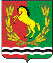                                 СОВЕТ ДЕПУТАТОВ                 МУНИЦИПАЛЬНОГО ОБРАЗОВАНИЯ                         МОЧЕГАЕВСКИЙ  СЕЛЬСОВЕТ                            АСЕКЕЕВСКОГО РАЙОНА                            ОРЕНБУРГСКОЙ ОБЛАСТИ                                         третьего созыва                                       РЕШЕНИЕ06.02. 2020                                    с.  Мочегай                                    № 104Об утверждении отчета главы муниципального образования             Мочегаевский  сельсовет    В соответствии с частями 5, 5,1 ст.36 Федерального закона от 6 октября 2003 года «Об общих принципах организации местного самоуправления в Российской Федерации» и Уставом муниципального образования Мочегаевский  сельсовет Асекеевского района Оренбургской области, заслушав отчет главы муниципального образования Мочегаевский сельсовет, Совет депутатов муниципального образования Мочегаевский сельсовет решил: Утвердить отчет главы муниципального образования Мочегаевский  сельсовет о проделанной работе за 2019 год с оценкой удовлетворительно .Решение вступает в силу после официального  обнародования.Глава  – председатель Совета 	депутатов муниципального образования                                      Ю.Е.Переседов                                                                  	     О Т Ч Е Т	Администрации муниципального образованияМочегаевский  сельсовет о проделанной работе за 2019 год.Добрый день  дорогие земляки, друзья, уважаемые гости!         Основная тема нашей встречи - это отчет главы администрации сельсовета перед жителями нашего села.   Работу собрания построим следующим образом: заслушаем мой отчет, отчет участкового, предоставим слово желающим. И в завершении постараюсь ответить на все вопросы.        В соответствии с требованиями ФЗ от 06.10.2003г «Об общих принципах организации местного самоуправления», Уставом муниципального образования Мочегаевский сельсовет  я представляю отчет о результатах работы администрации сельсовета за 2019 год.      К  компетенции  администрации сельсовета относится исполнение полномочий органов местного самоуправления по решению вопросов местного значения муниципального образования и исполнению отдельных государственных полномочий, переданных органам местного самоуправления, Федеральными законами и законами Оренбургской области.      В настоящем докладе отражены основные показатели развития поселения, те результаты которых мы достигли в 2019 году и намеченные планы на 2020 год.  Реализация полномочий осуществляется путем организации повседневной работы администрации поселения, подготовке нормативных документов, в том числе для рассмотрения Советом депутатов, проведения встреч с жителями поселения, осуществления личного приема граждан главой поселения и муниципальными служащими, рассмотрения письменных и устных обращений. Для граждан это важнейшее средство реализации, а порой и защиты их прав и законных интересов, возможность воздействовать на принятие решений на местном уровне.         В рамках реализации Федерального закона от 27.07.2010 № 210-ФЗ «Об организации предоставления государственных и муниципальных услуг» проводится  работа по  внедрению административных регламентов на оказание муниципальных услуг в сельском поселении. В состав муниципального образования Мочегаевский сельсовет входят 3 населенных пункта: с. Мочегай, с. Каменные Ключи и с. Самаркино .     Численность населения на 01 января 2020 года составляет 445 человек. Фактически проживает 330  человек.На протяжении последних лет численность населения постоянно снижается, что связанно  с превышением смертности над рождаемостью, и с оттоком молодежи в город после окончания школы и учебных заведений. Население стареет,  сокращается количество экономически активного населенияАдминистрация сельсовета проводила свою работу в соответствии с квартальными планами и бюджетом  сельского поселения на 2019 год.За 2019 год согласно показателям сведений об исполнении бюджета, муниципального образования Мочегаевский сельсовет, (смотреть приложение)Утвержденная сумма расходов на 2019 год (смотреть приложение)    Значительную часть бюджетных расходов является обеспечение объектов социальной сферы теплом и электроэнергией.    Так за период 2019 года на отопление и освещение объектов социальной сферы Мочегаевского сельсовета было израсходовано 180,8 тыс.  рублей.На уличное освещение было потрачено 182,6 тыс. рублей.Всего за 2019 год по администрации Мочегаевского сельсовета было выплачено заработной платы с начислениями 703,6 тыс. рублей.На функционирование объектов социальной сферы (СДК, библиотека) было израсходовано  1051,2 тыс. рублей (в том числе межбюджетные трансферты передаваемые по заключенным соглашениям 427,5 тыс. рублей)                        На благоустройство территории было  израсходовано  20,5 тыс. рублей.    Дорожный фонд администрации сельсовета израсходован в сумме 1142,7 тыс.  рублей.        Основной целью деятельности МО  является повышение уровня, и улучшение качества жизни каждого жителя нашего села. Администрацией поселения принимались все самые необходимые меры, направленные на улучшение условий жизни, обеспечение на территории поселения общественной безопасности и правопорядка, стабильности в работе объектов жизнеобеспечения, а также предприятий, осуществляющих свою деятельность на территории поселения.В  течение отчетного периода администрацией осуществлялась планомерная работа в сфере управления и распоряжения муниципальным имуществом.В соответствии с положением об учете муниципального имущества и ведения реестра муниципальной собственности, администрация сельсовета ведет реестр объектов муниципальной собственности. Оформлены в собственность 27,5 км дорог – это улицы: Центральная, Школьная, Набережная в с. Мочегай и Садовая в с. Каменные Ключи , в с. Самаркино улицы Центральная, Школьная, Лесная, Северная, Садовая, Восточная. На эти дороги имеются свидетельства о государственной праве на собственность.В настоящее время  продолжается   работа по оформлению в собственность земельные участки под этими дорогами, а также под кладбищами и памятниками. Проводится   работа по оформлению невостребованных земельных паев. -  14 подготовленных  документов для подачи в суд в с. Мочегай. 12  земельных долей находятся в стадии оформления в с. Самаркино.                               Благоустройство         В летне-осенний период много внимания со стороны администрации уделялось вопросам благоустройства и санитарного состояния нашего села. Проводились субботники по очистке прилегающих территорий, кладбищ от мусора, регулярно проводится  скос травы вокруг  административных зданий и улицы сёл.  Население в основном проявляет активность.Озеленение территории для нас является приоритетным направлением. В 2019 году посадили 3га саженцев хвойных пород . Проведены работы по благоустройству парка павшим в Великой Отечественной  войне:Постоянно ведём беседы с гражданами нашего села по вопросам поддержания санитарного состояния на территории, прилегающих к усадьбам. У нас проблема с заброшенными домами, некому косить и внешний вид этих домов портит облик сёл.К вопросам благоустройства села относится и уличное освещение в ночное время. Каждый квартал проводится обслуживание, проведена замена проводов и установка таймеров, но есть еще не решенные вопросы. Дороги по населенным пунктам грейдировались в течение летнего периода  и  регулярно  расчищались зимой.  Очистку дорог от снега, согласно заключенного договора, проводит ДРСУ . В этом году планируется проводить ремонт  дороги по ул. Школьная в с. Мочегай и по ул. Каменные Ключи .( 450 тыс. руб из обл.бюджета+ 950 тыс. из местного бюджета)Больной вопрос санитарного состояния села это бродячие  собаки. По этому вопросу тоже работала и работает администрация вместе с депутатами нашего совета. Неоднократно приглашали участкового инспектора   для работы  с хозяевами бродячих собак. Результат был  положительный, но  некоторые  жители  нашего  села   продолжают  выпускать собак  на  улицу.  По данному вопросу  проводим беседы, но люди не всегда понимают, что собака должна быть привязана  на цепи.                                                    Работа администрацииСпециалистами нашей администрации   ведется каждодневная работа с населением, проживающим  на территории нашего МО по огромному количеству вопросов требующих постоянного разрешения. Их круг весьма разнообразен. Велась и ведется работа специалистами   по выдаче справок на оформление пособий, субсидий на коммунальные услуги,  документов на оформление в собственность жилья и земельных участков. В 2019 году было выдано 236 справок и выписок, также оказано 84 услуг  по оказанию нотариальных действий.  Постоянно ведется прием граждан главой МО и специалистами администрации. Обращения граждан в основном были связаны с вопросами благоустройства и бродяжничество собак.Администрация ведет свою работу, руководствуясь Законами РФ. За истекший год главой  МО было издано   40 постановлений и      30 распоряжения по хозяйственной деятельности МО.Представительным органом нашего МО является  Совет депутатов, который состоит из 8 человек. Советом депутатов также проведена определенная работа по вопросам необходимым для нормальной жизнедеятельности нашего села. За истекший год было проведено 7  сессий, на которых было рассмотрено 42 вопроса, касающихся   как принятия НПА, так и других  проблем.         Осуществляется ведение похозяйственных книг, заложенных в 2019 году на основании сведений, предоставляемых гражданами, ведущими личное подсобное хозяйство. За отчетный период учтено 143 хозяйств из 234 дворов. Остальные дома закрыты. Помимо бумажных носителей в администрации работает электронная версия программы – ФИАС (Федеральная Информационная Адресная Система), ГИС ЖКХ (Государственная информационная система Жилищное Коммунальное Хозяйство). Для информирования населения о деятельности администрации поселения используется официальный сайт администрации, где размещаются нормативные документы, график приема главы и сотрудников администрации.  Проводится регулярное информирование населения об актуальных событиях и мероприятиях в поселении. Для удобства населения в помещении администрации вновь открылось   рабочее место МФЦ.  Население может обращаться по вопросам замены паспорта и других услуг , за которыми надо было обращаться в район. В основном  люди обращаются с вопросами прописки, замены паспорта, выдачи домовой книги и по консультации регистрации недвижимости .Совместно с учителями школ и мед. работником  проводится работа с неблагополучными семьями, оказываем всестороннюю помощь  семьям, попавшим в трудную жизненную ситуацию.         Особое внимание администрацией сельского поселения и Советом народных депутатов уделялось мероприятиям, направленным на профилактику терроризма и противопожарных мероприятий на территории сельского поселения. Для чего был разработан план мероприятий по обеспечению пожарной безопасности, организовывались сходы граждан и подворные обходы по обучению населения первичным мерам пожарной безопасности. Очень важный вопрос – это безопасность наших с вами домовладений. Во многих домовладениях  электропроводка сделана сорок и более лет назад, не чистятся дымоходы. Мы экономим на малом и получаем большую беду – пожары, гибнут люди. Будьте бдительны. Обращайте внимание на живущих с вами соседей. Только совместными усилиями мы решим  поставленные задачи в сфере пожарной безопасностиНаше старшее поколение жителей также не остаются без внимания.  Ходим к нашим юбилярам, поздравляем их с 90 юбилеем. Провожаем в армию ребят дарим им не большие подарки.Сельский дом культуры работает по согласованному плану с районным отделом культуры и администрацией МО Мочегаевский сельсовет. В течение многих лет коллективы художественной самодеятельности участвуют в районном фестивале «Обильный край, Благословенной» и в других мероприятиях. Ежегодно проводятся мероприятия посвященные:-  дню вывода Советских войск из Афганистана.- день пожилых .- проводы зимы (масленница).Новогодний бал-маскарад и в другие мероприятия. Где оказывают спонсорскую помощь наши предприниматели Кармашов Ю.Н., Пименова Н.Н., и главы КФХ это Мерянов В.Н., Тарасов В.А., Котова М.П., Паршин В.А., Пименов А.Н. . За это им большое спасибо.В дни празднования победы ВОВ администрация села совместно с работниками школы и дома культуры были организованы митинг и поздравления  тружеников тыла, ветеранов боевых действий   выступлением художественной самодеятельности.План работы на 2020 год.1.Завершить оформление в  собственность землю под дорогами 27 км.-это все улицы: и закончить оформление кладбищ в селах. Произвести ремонт памятника в с. Самаркино и косметический ремонт в с. Мочегай к 75 годовщине победы в ВОВ .2.  В этом году планируется проводить ремонт  дорог по ул. Школьная в с. Мочегай и по ул. Садовая в с. Каменные Ключи .( 450 тыс. руб из обл.бюджета+ 950 тыс. из местного бюджета)Заканчивая свое выступление,  разрешите выразить слова благодарности администрации Асекеевского района, территориальным органам  государственной власти,  всему депутатскому корпусу, предпринимателям и спонсорам за эффективное взаимодействие. Мы все понимаем, что есть вопросы, которые можно решить сегодня и сейчас, а есть вопросы, которые требуют долговременной перспективы. Органы местного самоуправления Мочегаевского сельсовета всегда готовы прислушиваться к советам жителей, помочь в решении проблем. Но мы также рассчитываем на поддержку  самих  жителей  нашего поселения, на ваше деятельное участие в обновлении всех сторон жизни нашего муниципального образования, на вашу гражданскую инициативу, на вашу заинтересованность каким быть  поселению уже сегодня и  завтра.годрождаемостьсмертность201915201814201715